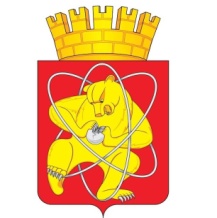 Городской округ «Закрытое административно – территориальное образование  Железногорск Красноярского края»АДМИНИСТРАЦИЯ  ЗАТО  г. ЖЕЛЕЗНОГОРСК ПОСТАНОВЛЕНИЕ10.12. 2020                                                                                                                               №  2327г. ЖелезногорскО внесении изменений в постановление Администрации ЗАТО г. Железногорск от 18.12.2019 № 2590 «Об утверждении Календарного плана проведения официальных физкультурных мероприятий и спортивных мероприятий ЗАТО Железногорск на 2020 год»В соответствии с Федеральным законом от 04.12.2007 № 329-ФЗ «О физической культуре и спорте в Российской Федерации», Федеральным законом от 06.10.2003 № 131-ФЗ «Об общих принципах организации местного самоуправления в Российской Федерации», постановлением Администрации ЗАТО г. Железногорск от 20.03.2012 № 482 «Об утверждении порядка формирования Календарного плана проведения официальных физкультурных мероприятий и спортивных мероприятий ЗАТО Железногорск», с учетом письма краевой региональной спортивной общественной организации «Федерация баскетбола Красноярского края» от 03.12.2020 № 82 «Об отмене чемпионата Красноярского края по баскетболу», руководствуясь Уставом городского округа «Закрытое административно-территориальное образование Железногорск Красноярского края», ПОСТАНОВЛЯЮ:Внести в постановление Администрации ЗАТО г. Железногорск от 18.12.2019 № 2590 «Об утверждении Календарного плана проведения официальных физкультурных мероприятий и спортивных мероприятий ЗАТО Железногорск на 2020 год» следующие изменения: В Приложении к постановлению в часть II «Участие спортсменов ЗАТО Железногорск в официальных физкультурных и спортивных мероприятиях различного уровня и подготовка к ним» раздела 2 «Комплексные и отдельные спортивные мероприятия»:1.1.1. В пункт 2.1. АДАПТИВНЫЙ СПОРТ дополнить подпунктом 2.1.9 Спартакиада Специальная Олимпиада России в Красноярском крае, изложив в следующей редакции:1.1.2. Из пункта 2.2. БАСКЕТБОЛ исключить подпункт 2.2.2 Чемпионат Красноярского края среди мужских команд.   Управлению    внутреннего    контроля    Администрации    ЗАТО    г. Железногорск (Е.Н. Панченко) довести до сведения населения настоящее постановление через газету «Город и горожане».Отделу общественных связей Администрации ЗАТО г. Железногорск (И.С. Архипова) разместить настоящее постановление на официальном сайте городского округа «Закрытое административно-территориальное образование Железногорск Красноярского края» в информационно-телекоммуникационной сети «Интернет».Контроль над исполнением настоящего постановления возложить на заместителя  Главы  ЗАТО   г.   Железногорск   по   социальным   вопросам   Е.А. Карташова.Настоящее постановление вступает в силу после его официального опубликования.Глава ЗАТО г. Железногорск			         			             И.Г. Куксин№ п/п№ пунктаНаименование мероприятияСроки проведенияМесто проведенияКол-во              уч-ков мероприятияОтветственная организация (орган)72.1.9Спартакиада Специальная Олимпиада России в Красноярском краедекабрьг. Красноярск11МКУ "УФКиС", 
МАУ "КОСС"